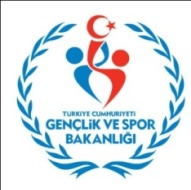 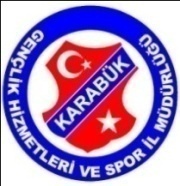 KARABÜKGENÇLİK HİZMETLERİ VE SPOR İL MÜDÜRLÜĞÜHAFTALIK SPOR FAALİYET PROGRAMIM.NoM.NoM.NoM.NoM.NoM.NoSAATSAATSAATSAATSAATYERYERYERFAALİYETFAALİYET                                                             09 ŞUBAT 2019 CUMARTESİ                                                             09 ŞUBAT 2019 CUMARTESİ                                                             09 ŞUBAT 2019 CUMARTESİ                                                             09 ŞUBAT 2019 CUMARTESİ                                                             09 ŞUBAT 2019 CUMARTESİ                                                             09 ŞUBAT 2019 CUMARTESİ                                                             09 ŞUBAT 2019 CUMARTESİ                                                             09 ŞUBAT 2019 CUMARTESİ                                                             09 ŞUBAT 2019 CUMARTESİ                                                             09 ŞUBAT 2019 CUMARTESİ                                                             09 ŞUBAT 2019 CUMARTESİ                                                             09 ŞUBAT 2019 CUMARTESİ                                                             09 ŞUBAT 2019 CUMARTESİ                                                             09 ŞUBAT 2019 CUMARTESİ                                                             09 ŞUBAT 2019 CUMARTESİ                                                             09 ŞUBAT 2019 CUMARTESİGENÇLİK MERKEZİGENÇLİK MERKEZİGENÇLİK MERKEZİBADMİNTONGENÇLİK MERKEZİGENÇLİK MERKEZİGENÇLİK MERKEZİBAĞLAMA EĞİTİMİ                                                         10 ŞUBAT 2019 PAZAR                                                         10 ŞUBAT 2019 PAZAR                                                         10 ŞUBAT 2019 PAZAR                                                         10 ŞUBAT 2019 PAZAR                                                         10 ŞUBAT 2019 PAZAR                                                         10 ŞUBAT 2019 PAZAR                                                         10 ŞUBAT 2019 PAZAR                                                         10 ŞUBAT 2019 PAZAR                                                         10 ŞUBAT 2019 PAZAR                                                         10 ŞUBAT 2019 PAZAR                                                         10 ŞUBAT 2019 PAZAR                                                         10 ŞUBAT 2019 PAZAR                                                         10 ŞUBAT 2019 PAZAR                                                         10 ŞUBAT 2019 PAZAR                                                         10 ŞUBAT 2019 PAZAR                                                         10 ŞUBAT 2019 PAZAR14.0014.0014.0014.0014.0014.0014.00GENÇLİK MERKEZİGENÇLİK MERKEZİGENÇLİK MERKEZİGENÇLİK MERKEZİÇOCUK MECLİSİ TOPLANTISI14.0014.0014.0014.0014.0014.0014.00GENÇLİK MERKEZİGENÇLİK MERKEZİGENÇLİK MERKEZİGENÇLİK MERKEZİBADMİNTON ÇALIŞMASI                                                              11 ŞUBAT PAZARTESİ 2019                                                              11 ŞUBAT PAZARTESİ 2019                                                              11 ŞUBAT PAZARTESİ 2019                                                              11 ŞUBAT PAZARTESİ 2019                                                              11 ŞUBAT PAZARTESİ 2019                                                              11 ŞUBAT PAZARTESİ 2019                                                              11 ŞUBAT PAZARTESİ 2019                                                              11 ŞUBAT PAZARTESİ 2019                                                              11 ŞUBAT PAZARTESİ 2019                                                              11 ŞUBAT PAZARTESİ 2019                                                              11 ŞUBAT PAZARTESİ 2019                                                              11 ŞUBAT PAZARTESİ 2019                                                              11 ŞUBAT PAZARTESİ 2019                                                              11 ŞUBAT PAZARTESİ 2019                                                              11 ŞUBAT PAZARTESİ 2019                                                              11 ŞUBAT PAZARTESİ 201909.0009.0009.0009.0009.0009.0009.0009.00GENÇLİK MERKEZİGENÇLİK MERKEZİGENÇLİK MERKEZİGENÇLİK MERKEZİKÜLTÜR SANAT YARIŞMALARI HAZIRLIKLARIKÜLTÜR SANAT YARIŞMALARI HAZIRLIKLARI10.0010.0010.0010.0010.0010.0010.0010.00SAFRANBOLU OKULLARSAFRANBOLU OKULLARSAFRANBOLU OKULLARSAFRANBOLU OKULLARSAFRANBOLU OKULLARECDADA MEKTUP YARIŞMASI TANITIMECDADA MEKTUP YARIŞMASI TANITIM13.0013.0013.0013.0013.0013.0013.0013.00ÖĞLEBELİ İLKOKULUÖĞLEBELİ İLKOKULUÖĞLEBELİ İLKOKULUÖĞLEBELİ İLKOKULUÖĞLEBELİ İLKOKULUKARİKATÜR VE MİZAH ATÖLYESİKARİKATÜR VE MİZAH ATÖLYESİ10.0010.0010.0010.0010.0010.0010.0010.00GENÇLİK MERKEZİGENÇLİK MERKEZİGENÇLİK MERKEZİGENÇLİK MERKEZİGENÇLİK MERKEZİKOSGEBKOSGEB                        12 ŞUBAT 2019 SALI                        12 ŞUBAT 2019 SALI                        12 ŞUBAT 2019 SALI                        12 ŞUBAT 2019 SALI                        12 ŞUBAT 2019 SALI                        12 ŞUBAT 2019 SALI                        12 ŞUBAT 2019 SALI                        12 ŞUBAT 2019 SALI                        12 ŞUBAT 2019 SALI                        12 ŞUBAT 2019 SALI                        12 ŞUBAT 2019 SALI                        12 ŞUBAT 2019 SALI                        12 ŞUBAT 2019 SALI                        12 ŞUBAT 2019 SALI                        12 ŞUBAT 2019 SALI                        12 ŞUBAT 2019 SALI09.00GENÇLİK MERKEZİGENÇLİK MERKEZİGENÇLİK MERKEZİGENÇLİK MERKEZİGENÇLİK MERKEZİGENÇLİK MERKEZİKÜLTÜR SANAT YARIŞMALARI HAZIRLIKLARIKÜLTÜR SANAT YARIŞMALARI HAZIRLIKLARI15.30HOCA AHMET YESEVİ İHOHOCA AHMET YESEVİ İHOHOCA AHMET YESEVİ İHOHOCA AHMET YESEVİ İHOHOCA AHMET YESEVİ İHOMANGALA EĞİTİMİMANGALA EĞİTİMİMANGALA EĞİTİMİ17.45GENÇLİK MERKEZİGENÇLİK MERKEZİGENÇLİK MERKEZİGENÇLİK MERKEZİGENÇLİK MERKEZİBAĞLAMA EĞİTİMİBAĞLAMA EĞİTİMİBAĞLAMA EĞİTİMİ10.00GENÇLİK MERKEZİGENÇLİK MERKEZİGENÇLİK MERKEZİGENÇLİK MERKEZİGENÇLİK MERKEZİKOSGEBKOSGEBKOSGEB                                                              13 ŞUBAT 2019 ÇARŞAMBA                                                              13 ŞUBAT 2019 ÇARŞAMBA                                                              13 ŞUBAT 2019 ÇARŞAMBA                                                              13 ŞUBAT 2019 ÇARŞAMBA                                                              13 ŞUBAT 2019 ÇARŞAMBA                                                              13 ŞUBAT 2019 ÇARŞAMBA                                                              13 ŞUBAT 2019 ÇARŞAMBA                                                              13 ŞUBAT 2019 ÇARŞAMBA                                                              13 ŞUBAT 2019 ÇARŞAMBA                                                              13 ŞUBAT 2019 ÇARŞAMBA                                                              13 ŞUBAT 2019 ÇARŞAMBA                                                              13 ŞUBAT 2019 ÇARŞAMBA                                                              13 ŞUBAT 2019 ÇARŞAMBA                                                              13 ŞUBAT 2019 ÇARŞAMBA                                                              13 ŞUBAT 2019 ÇARŞAMBA                                                              13 ŞUBAT 2019 ÇARŞAMBA10.00ÇEVRE OKULLARÇEVRE OKULLARÇEVRE OKULLARÇEVRE OKULLARÇEVRE OKULLARÇEVRE OKULLARECDADA MEKTUP YARIŞMASI TANITIMECDADA MEKTUP YARIŞMASI TANITIM10.00GENÇLİK MERKEZİGENÇLİK MERKEZİGENÇLİK MERKEZİGENÇLİK MERKEZİGENÇLİK MERKEZİGENÇLİK MERKEZİKOSGEBKOSGEB                                                     14 ŞUBAT 2019 PERŞEMBE                                                     14 ŞUBAT 2019 PERŞEMBE                                                     14 ŞUBAT 2019 PERŞEMBE                                                     14 ŞUBAT 2019 PERŞEMBE                                                     14 ŞUBAT 2019 PERŞEMBE                                                     14 ŞUBAT 2019 PERŞEMBE                                                     14 ŞUBAT 2019 PERŞEMBE                                                     14 ŞUBAT 2019 PERŞEMBE                                                     14 ŞUBAT 2019 PERŞEMBE                                                     14 ŞUBAT 2019 PERŞEMBE                                                     14 ŞUBAT 2019 PERŞEMBE                                                     14 ŞUBAT 2019 PERŞEMBE                                                     14 ŞUBAT 2019 PERŞEMBE                                                     14 ŞUBAT 2019 PERŞEMBE                                                     14 ŞUBAT 2019 PERŞEMBE                                                     14 ŞUBAT 2019 PERŞEMBE10.0010.00GENÇLİK MERKEZİGENÇLİK MERKEZİGENÇLİK MERKEZİGENÇLİK MERKEZİGENÇLİK MERKEZİGENÇLİK MERKEZİKOSGEBKOSGEB13.0013.00ÖĞLEBELİ İLKOKULUÖĞLEBELİ İLKOKULUÖĞLEBELİ İLKOKULUÖĞLEBELİ İLKOKULUÖĞLEBELİ İLKOKULUÖĞLEBELİ İLKOKULUEL SANATLARI ATÖLYESİEL SANATLARI ATÖLYESİ17.4517.4517.45GENÇLİK MERKEZİGENÇLİK MERKEZİGENÇLİK MERKEZİGENÇLİK MERKEZİGENÇLİK MERKEZİGENÇLİK MERKEZİBAĞLAMA EĞİTİMİBAĞLAMA EĞİTİMİ                                                                   15 ŞUBAT 2019 CUMA                                                                   15 ŞUBAT 2019 CUMA                                                                   15 ŞUBAT 2019 CUMA                                                                   15 ŞUBAT 2019 CUMA                                                                   15 ŞUBAT 2019 CUMA                                                                   15 ŞUBAT 2019 CUMA                                                                   15 ŞUBAT 2019 CUMA                                                                   15 ŞUBAT 2019 CUMA                                                                   15 ŞUBAT 2019 CUMA                                                                   15 ŞUBAT 2019 CUMA                                                                   15 ŞUBAT 2019 CUMA                                                                   15 ŞUBAT 2019 CUMA                                                                   15 ŞUBAT 2019 CUMA                                                                   15 ŞUBAT 2019 CUMA                                                                   15 ŞUBAT 2019 CUMA                                                                   15 ŞUBAT 2019 CUMA15,3015,3015,3015,3015,3015,30HOCA AHMET YESEVİ İHOHOCA AHMET YESEVİ İHOHOCA AHMET YESEVİ İHOHOCA AHMET YESEVİ İHOHOCA AHMET YESEVİ İHOHOCA AHMET YESEVİ İHOMANGALA EĞİTİMİ